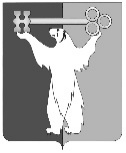 РОССИЙСКАЯ ФЕДЕРАЦИЯКРАСНОЯРСКИЙ КРАЙНОРИЛЬСКИЙ ГОРОДСКОЙ СОВЕТ ДЕПУТАТОВР Е Ш Е Н И ЕО досрочном прекращении полномочий депутата Городского Совета Толстова В.А.В соответствии со статьей 31 Устава муниципального образования город Норильск, личным заявлением депутата Толстова В.А., Городской СоветРЕШИЛ:1. Досрочно прекратить полномочия депутата Толстова Виталия Александровича, избранного по двухмандатному избирательному округу № 2, согласно заявлению.2. Решение вступает в силу со дня принятия.3. Решение опубликовать в газете «Заполярная правда».27 сентября 2016 года№ 33/4-739Глава города НорильскаО.Г. Курилов